Camp 689 Blackmore Camp, Great Malvern, Worcester, Worcestershire1947 Camp List1947 Camp List1947 Camp List1947 Camp List1947 Camp List1947 Camp List689(G.W.Coy)  WBlackmore, Malvern, Worcester. (Postal Address) 689 P.W.W. Coy.Blackmore II Camp, Nr.Gt.Malvern, WorcestershireMalvern 112225(W.O.)V/1270/4Prisoner of War Camps (1939 – 1948)  -  Project report by Roger J.C. Thomas - English Heritage 2003Prisoner of War Camps (1939 – 1948)  -  Project report by Roger J.C. Thomas - English Heritage 2003Prisoner of War Camps (1939 – 1948)  -  Project report by Roger J.C. Thomas - English Heritage 2003Prisoner of War Camps (1939 – 1948)  -  Project report by Roger J.C. Thomas - English Heritage 2003Prisoner of War Camps (1939 – 1948)  -  Project report by Roger J.C. Thomas - English Heritage 2003Prisoner of War Camps (1939 – 1948)  -  Project report by Roger J.C. Thomas - English Heritage 2003Prisoner of War Camps (1939 – 1948)  -  Project report by Roger J.C. Thomas - English Heritage 2003Prisoner of War Camps (1939 – 1948)  -  Project report by Roger J.C. Thomas - English Heritage 2003OS NGRSheetNo.Name & LocationCountyCond’nType 1945CommentsSO 7983 4353150689Blackmore Camp, Blackmore Park, Great MalvernWorcestershire3German Working CampLocation: The NGR is for the camp area just above Lower Arles Wood.Before the camp: Military camp. Two US hospital units were based at Blackmore Park until September 1945.Pow Camp: German Working Camp.After the camp: The ‘Traces of War’ website records that – “After the war, the water towers and a number of huts remained until the present day.” 2020 Industrial estate.Further Information:Air photographs - RAF 106G/UK/1354 7254-6 02-APR-1946 and 106G/UK/1652 4337-8 11-JUL-1946For US Hospitals at the site see –Blackmore Park in World War Two – An account of the US Army hospitals at Blackmore Park, Malvern 1943-5 : F and M Collins : Brewin Books : 2008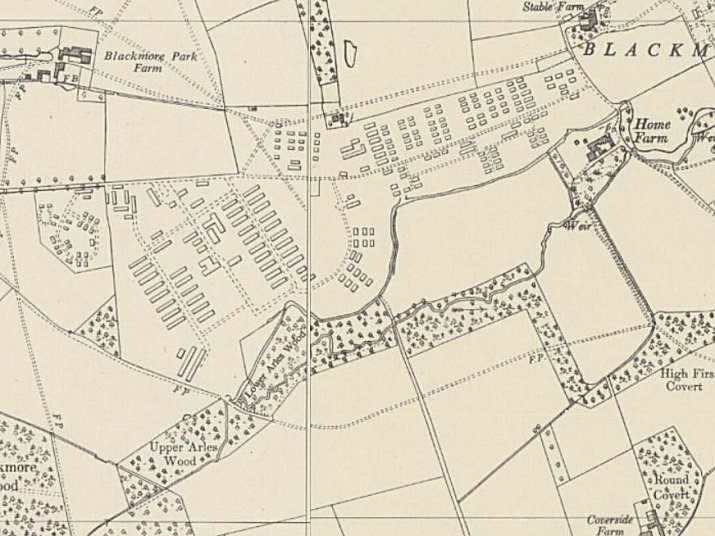 Location: The NGR is for the camp area just above Lower Arles Wood.Before the camp: Military camp. Two US hospital units were based at Blackmore Park until September 1945.Pow Camp: German Working Camp.After the camp: The ‘Traces of War’ website records that – “After the war, the water towers and a number of huts remained until the present day.” 2020 Industrial estate.Further Information:Air photographs - RAF 106G/UK/1354 7254-6 02-APR-1946 and 106G/UK/1652 4337-8 11-JUL-1946For US Hospitals at the site see –Blackmore Park in World War Two – An account of the US Army hospitals at Blackmore Park, Malvern 1943-5 : F and M Collins : Brewin Books : 2008Ordnance Survey 1955